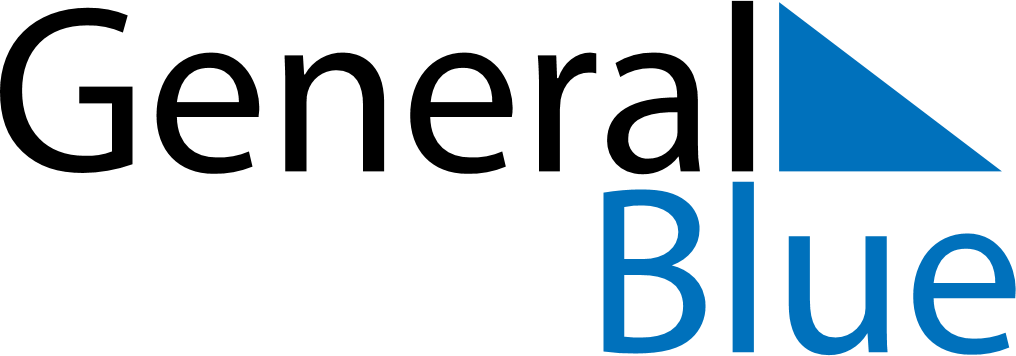 October 2022October 2022October 2022October 2022PeruPeruPeruSundayMondayTuesdayWednesdayThursdayFridayFridaySaturday123456778Battle of Angamos910111213141415161718192021212223242526272828293031